Администрация Петрозаводского городского округамуниципальное бюджетное дошкольное образовательное учреждениеПетрозаводскою городского округа «Детский сад общеразвивающего вида с приоритетным осуществлением деятельности по художественно – эстетическому развитию детей №61 «Золотой ключик»ПринятоПедагогическим советом Протокол ______________________________Утверждаю заведующий_____________Черепанова И.В.РАБОЧАЯ ПРОГРАММА ПО ОБРАЗОВАТЕЛЬНОЙ ОБЛАСТИ: «СОЦИАЛЬНО - КОММУНИКАТИВНОЕ РАЗВИТИЕ » С ДЕТЬМИ 2-7 ЛЕТразработчикзаместитель заведующего по BMP – Хитрова Ю.В.срок реализациина переходный период введения ФГОС ДОв связи в незавершенным циклом проведения экспертизын формирования реестра примерных ООП, которые создадутметодическую базу полноценною внедрения ФГОС в системе ДОоснование - письмо Рособрнадзора от 07.02.2014 № 01-52-22/05-382ЦЕЛЕВОЙ РАЗДЕЛПОЯСНИТЕЛЬНАЯ ЗАПИСКАПрограмма разработана:на основе Федерального государственного образовательного стандарта дошкольного образования (утвержден приказом Министерства образования и науки Российской Федерации «17» октября 2013 г. № 1155)на основе Примерной образовательной программы дошкольного образования «Детство» / Т.И. Бабаева, А.Г. Гогоберидзе, О.В. Солнцева и др.В соответствии с Санитарно-эпидемиологическими правилами и нормативами СанПиН 2.4.1.3049-13 (с изм. от 04.04.2014)Срок реализации: 5 года;Возраст детей - 2- 7 летЦель программы: способствовать развитию детской самостоятельности, постепенно развивая игровой опыт детей и открывая перед ними новые возможности отражения мира; формирование социальных ориентировок, познавательных, речевых, поведенческих и коммуникативных умений.Формы организации обучения:Обучение по образовательной области «Социально-коммуникативное развитие» осуществляется в повседневной игровой деятельности детей, в обыгрывании проблемных ситуаций, в повседневном общении педагога с детьми, в совместной образовательной деятельности педагога с детьми:Обучение по разделу «Ребенок входит в мир социальных отношений»:с детьми третьего года жизни - 1 раз в две недели продолжительностью 10 минут;с детьми четвертого года жизни - 1 раз в неделю продолжительностью 15 минут;с детьми пятого года жизни - 1 раз в неделю продолжительностью 20 минут;с детьми шестого года жизни - 1 раз в неделю продолжительностью 25 минут;с детьми седьмого года жизни - 1 раз в неделю продолжительностью 30 минут.Обучение по разделу «Безопасность»:С детьми четвертого и пятого года жизни 9 раз в год в рамках обучения по разделу «Ребенок входит в мир социальных предложений, в соответствии с тематическими неделямис детьми шестого года жизни - 1 раз в две недели продолжительностью 25 минут;с детьми седьмого года жизни - 1 раз в неделю продолжительностью 30 минут.Обучение по разделу «Развиваем ценностное отношение к труду» осуществляется в повседневной игровой деятельности детей, в обыгрывании проблемных ситуаций, в повседневном общении педагога с детьми, в совместной образовательной деятельности педагога с детьми.Программа реализуется на государственном (русском) языке Российской Федерации.ЗАДАЧИ ОБРАЗОВАТЕЛЬНОЙ ДЕЯТЕЛЬНОСТИРебенок входит в мир социальных отношенийПервая младшая группаСпособствовать благоприятной адаптации детей в детском саду, поддерживать эмоционально-положительное состояние детей. Развивать игровой опыт каждого ребенка, помогая детям отражать в игре представления об окружающей действительности. Поддерживать доброжелательные взаимоотношения детей, развивать эмоциональную отзывчивость, привлекать к конкретным действиям помощи, заботы, участия (пожалеть, помочь, ласково обратиться). Формировать элементарные представления о людях (взрослые, дети), об их внешнем виде, действиях, одежде, о некоторых ярко выраженных эмоциональных состояниях (радость, веселье, слезы), о семье и детском саде. Способствовать становлению первичных представлений ребенка о себе, о своем возрасте, поле, о родителях и членах семьи. Развивать самостоятельность, уверенность, ориентацию на одобряемое взрослым поведение. Вторая младшая группаСпособствовать установлению положительных контактов между детьми, основанных на общих интересах к действиям с игрушками, предметами и взаимной симпатии. Развивать эмоциональную отзывчивость, любовь к родителям, привязанность и доверие к воспитателю. Помогать детям в освоении способов взаимодействия со сверстниками в игре, в повседневном общении и бытовой деятельности (спокойно играть рядом, обмениваться игрушками, объединяться в парной игре, вместе рассматривать картинки, наблюдать за домашними животными и пр.). Постепенно приучать детей к выполнению элементарных правил культуры поведения в детском саду.Средняя группаВоспитывать доброжелательное отношение к взрослым и детям: быть приветливым, проявлять интерес к действиям и поступкам людей, желание по примеру воспитателя помочь, порадовать окружающих. Развивать эмоциональную отзывчивость к взрослым и детям, сопереживание героям литературных произведений, доброе отношение к животным и растениям. Воспитывать культуру общения со взрослыми и сверстниками, желание выполнять правила: здороваться, прощаться, благодарить за услугу, обращаться к воспитателю по имени и отчеству, быть вежливыми в общении со старшими и сверстниками, учиться сдерживать отрицательные эмоции и действия. Развивать стремление к совместным играм, взаимодействию в паре или небольшой подгруппе, к взаимодействию в практической деятельности. Развивать в детях уверенность, стремление к самостоятельности, привязанность к семье, к воспитателю.Старшая группаВоспитание доброжелательного отношения к людям, уважения к старшим, дружеских взаимоотношений со сверстниками, заботливого отношения к малышам. Развитие добрых чувств, эмоциональной отзывчивости, умения различать настроение и эмоциональное состояние окружающих людей и учитывать это в своем поведении Воспитание культуры поведения и общения, привычки следовать правилам культуры, быть вежливым по отношению к людям, сдерживать непосредственные эмоциональные побуждения, если они приносят неудобство окружающим. Развитие положительной самооценки, уверенности в себе, чувства собственного достоинства, желания следовать социально-одобряемым нормам поведения, осознание роста своих возможностей и стремление к новым достижениям.Подготовительная группаРазвивать гуманистическую направленность поведения: социальные чувства, эмоциональную отзывчивость, доброжелательность. Воспитывать привычки культурного поведения и общения с людьми, основы этикета, правила поведения в общественных местах. Обогащать опыт сотрудничества, дружеских взаимоотношений со сверстниками и взаимодействия с взрослыми. Развивать начала социальной активности, желания на правах старших участвовать в жизни детского сада: заботиться о малышах, участвовать в оформлении детского сада к праздникам и пр. Способствовать формированию положительной самооценки, уверенности в себе, осознание роста своих достижений, чувства собственного достоинства, стремления стать школьником. Воспитывать любовь к своей семье, детскому саду, к родному городу, стране.Развиваем ценностное отношение к трудуПервая младшая группаПриобщать детей к самообслуживанию (одевание, раздевание, умывание), способствовать развитию самостоятельности, уверенности, положительной самооценки.привлекать к конкретным действиям помощи ( принести предмет, убрать игрушку)Вторая младшая группаРазвивать интерес к труду взрослых в детском саду и в семье, представления о конкретных видах хозяйственно-бытового труда, направленных на заботу о детях (мытье посуды, уборка помещений детского сада и участка и пр.). Воспитывать бережное отношение к предметам и игрушкам, как результатам труда взрослых. Приобщать детей к самообслуживанию (одевание, раздевание, умывание), способствовать развитию самостоятельности, уверенности, положительной самооценки.Средняя группаФормировать представление об отдельных профессиях взрослых на основе ознакомления с конкретными видами труда; помочь увидеть направленность труда на достижение результата и удовлетворение потребностей людей. Воспитывать уважение и благодарность взрослым за их труд, заботу о детях; Вовлекать детей (в объеме возрастных возможностей) в простейшие процессы хозяйственно-бытового труда – от постановки цели до получения результата труда; при поддержке взрослого развивать умение контролировать качество результатов своего труда (не осталось ли грязи, насухо ли вытерто, убраны ли на место инструменты и материалы). Способствовать дальнейшему развитию самостоятельности и уверенности в самообслуживании, желания включаться в повседневные трудовые дела в детском саду и семье.Старшая группаФормировать у детей представления о профессиях, роли труда взрослых в жизни общества и каждого человека. Воспитывать уважение и благодарность к людям, создающим своим трудом разнообразные материальные и культурные ценности, необходимые современному человеку для жизни; Обеспечивать развитие самостоятельности и инициативы в труде, расширять диапазон обязанностей в элементарной трудовой деятельности по самообслуживанию, хозяйственно-бытовому, ручному труду и конструированию, труду в природе в объеме возрастных возможностей старших дошкольников, Способствовать развитию творческих способностей, позиции субъекта в продуктивных видах детского досуга на основе осознания ребенком собственных интересов, желаний и предпочтений.Подготовительная группаФормировать представление о труде как ценности общества, основы достойной и благополучной жизни страны, семьи и каждого человека, о разнообразии и взаимосвязи видов труда и профессий Формировать первоосновы экономического образа мышления, осознания материальных возможностей родителей, ограниченности ресурсов (продукты питания, вода, электричество и пр.) в современном мире; Развивать интерес и самостоятельность детей в разных видах доступного труда, умение включаться в реальные трудовые связи со взрослыми и сверстниками через дежурство, выполнение трудовых поручений, ручной труд и пр. Обеспечивать освоение умений сотрудничества в совместном труде, элементарного планирования, взаимодействия с партнерами, оценки результатов труда. Воспитывать ответственность, добросовестность, стремление к участию в труде взрослых, оказанию посильной помощи.БезопасностьВторая младшая группаРазвивать интерес к правилам безопасного поведения; Обогащать представления о правилах безопасного пользования предметами. Формировать осторожное и осмотрительное отношение к потенциально опасным для человека ситуациям.Средняя группаОбогащать представления детей об основных источниках и видах опасности в быту, на улице, в природе, в общении с незнакомыми людьми. Продолжать знакомить детей с простейшими способами безопасного поведения в опасных ситуациях. Формировать представления о правилах безопасного дорожного движения в качестве пешехода и пассажира транспортного средства. Старшая группаФормировать представлений детей об основных источниках и видах опасности в быту, на улице, в природе и способах безопасного поведения; о правилах безопасности дорожного движения в качестве пешехода и пассажира транспортного средства; Формировать умения самостоятельного безопасного поведения в повседневной жизни на основе правил безопасного поведения. Подготовительная группаПродолжать формировать представления об опасных для человека ситуациях в быту, в природе и способах правильного поведения; о правилах безопасности дорожного движения в качестве пешехода и пассажира транспортного средства; Воспитывать осторожное и осмотрительное отношение к потенциально опасным для человека ситуациям в общении, в быту, на улице, в природе. СОДЕРЖАТЕЛЬНЫЙ РАЗДЕЛ СОДЕРЖАНИЕ ОБРАЗОВАТЕЛЬНОЙ ДЕЯТЕЛЬНОСТИРебенок входит в мир социальных отношенийПервая младшая группаЛюди (взрослые и дети). Узнавание имен мальчиков и девочек в группе. Определение детьми особенностей внешнего вида мальчиков и девочек, их одежду, прически, предпочитаемые игрушки. Отличие взрослых и детей в жизни и на картинках. Показ и называние основных частей тела и лица человека, его действия. Различение и называние действий взрослых. Определение ярко выраженных эмоциональных состояний, которые воспитатель называет словом и подчеркнуто демонстрирует мимикой, жестами, интонацией голоса. Повторение за воспитателем слов, обозначающих эмоциональное состояние, узнавание на картинках. Семья. Рассматривание картинок, изображающих семью — детей и родителей. Узнавание членов семьи, название их, понимание заботы родителей о детях. Детский сад. Узнавание своей группы, воспитателей. Ориентация в помещении группы. Понимание правила «можно», «нельзя». По показу и напоминанию взрослого здороваются, прощаются, говорят «спасибо», «пожалуйста». Проявление внимание к словам и указаниям воспитателя, действуют по его примеру и показу. Участие вместе с воспитателем и детьми в общих подвижных, музыкальных, сюжетных и хороводных играх. Распределение учебных занятий по социально-коммуникативному развитию (Ребенок входит в мир социальных отношений)   по учебно- тематическим неделямРеализация рабочей программы по социально-коммуникативному развитию (Ребенок входит в мир социальных отношений)   проходит в:Непосредственно образовательной деятельности (НОД – 17 образовательных ситуаций в год)Образовательной деятельности, осуществляемой в режимных моментах (ОДРМ)Совместной деятельности с педагогомСамостоятельной деятельности детей. Вторая младшая группаЭмоции. Понимание и различение отдельных ярко выраженных эмоциональных состояний людей (радость, веселье, слезы, гнев). Учет их в общении при поддержке, побуждении или показе взрослого: пожалеть, угостить, ласково обратиться.Взаимоотношения. Представление о действиях и поступках взрослых и детей, в которых проявляется доброе отношение и забота о людях, членах семьи, а также о животных, растениях. Освоение простых способов общения и взаимодействия: обращаться к детям по именам, договариваться о совместных действиях («Давай кормить кукол»), вступать в парное общение.Участие в совместных игровых и бытовых действиях с воспитателем, готовность отвечать на его вопросы, действовать согласовано, учитывать советы и предложения педагога. Культура поведения, общения со взрослыми и сверстниками. Представление об элементарных правилах культуры поведения, упражнение в их выполнении (здороваться, прощаться, благодарить). Понимание, что у всех детей равные права на игрушки, что в детском саду мальчики и девочки относятся друг к другу доброжелательно, делятся игрушками, не обижают друг друга.Семья. Представление о семье, членах семьи, их отношениях (родители и дети любят друг друга, заботятся друг о друге). Отвечать на вопросы о своей семье, о радостных семейных событиях.Распределение учебных занятий по социально-коммуникативному развитию (Ребенок входит в мир социальных отношений)   по учебно- тематическим неделямРеализация рабочей программы по социально-коммуникативному развитию (Ребенок входит в мир социальных отношений)   проходит в:Непосредственно образовательной деятельности (НОД – 34 образовательные ситуации в год)Образовательной деятельности, осуществляемой в режимных моментах (ОДРМ)Совместной деятельности с педагогомСамостоятельной деятельности детей. Средняя группаЭмоции. Понимание и различение ярко выраженных эмоциональных состояний, их проявление в мимике, жестах, в интонации голоса (радость, грусть, веселье, страх, гнев, удовольствие), связь эмоций и поступков людей по отношению друг к другу. Освоение способов проявления сочувствия, отзывчивости на эмоциональное состояние детей и взрослых. Отражение эмоций в имитационных играх, театрализации, этюдах.Взаимоотношения и сотрудничество. Представления о правилах согласованных действий и взаимоотношений. Освоение умений вступать в общение, совместную деятельность с сверстниками в подгрупповой игре, продуктивной деятельности: элементарно согласовывать замысел, вести диалог, использовать приемы справедливого распределения ролей и материалов (считалки, жребий), проявлять внимание к действиям партнеров, пояснять для других свои намерения и действия.Культура поведения, общения со взрослыми и сверстниками. Освоение правил и форм проявления вежливости, уважения к старшим: здороваться, прощаться, обращаться к взрослым на «вы», к воспитателю по имени отчеству, благодарить. Освоение правил и форм вежливого и доброжелательного отношения к сверстникам в детском саду: обращаться по именам, избегать грубого тона, быть приветливым, дружелюбным, уважать игровое пространство другого ребенка, делиться игрушками, быть неравнодушным к состоянию и проблемам сверстников в группе.Семья. Представление о семейных делах, событиях жизни (совместный отдых, приобретение домашних животных, посещение кафе, зоопарка, цирка, новоселье, выезд на дачу). Участие в ситуациях «добрых дел», направленных на членов семьи.Распределение учебных занятий по социально-коммуникативному развитию (Ребенок входит в мир социальных отношений)   по учебно- тематическим неделямРеализация рабочей программы по социально-коммуникативному развитию (Ребенок входит в мир социальных отношений)   проходит в:Непосредственно образовательной деятельности (НОД – 34 образовательные ситуации в год)Образовательной деятельности, осуществляемой в режимных моментах (ОДРМ)Совместной деятельности с педагогомСамостоятельной деятельности детей. Старшая группаЭмоции. Знакомство с разнообразием эмоциональных состояний взрослых и сверстников, их выражение в мимике, пантомимике, действиях, интонации речи (радость, веселье, огорчение, удивление, обида, доброта, нежность, восхищение). Развитие эмоциональной отзывчивости, освоение способов эмоциональной поддержки сверстника, взрослого, пожилого   человека.  Понимание   того,  что  нельзя   смеяться   над   недостатками   внешностиВзаимоотношения и сотрудничество. Проявление доброжелательного отношения к сверстникам, уважения к взрослым. Овладение при поддержке взрослого умениями совместной деятельности: принимать общую цель, договариваться о способах деятельности и материалах, в процессе общего дела быть внимательными друг к другу, добиваться хорошего результата, выражать свое отношение к результату и взаимоотношениям («Все работали дружно, вырезали много красивых снежинок и теперь мы украсим ими нашу группу».). Освоение разных формы совместной деятельности и сотрудничества со сверстниками: работа парами, подгруппами, фронтально- вместе со всеми. Оценка результатов совместных действий.Правила культуры поведения, общения со взрослыми и сверстниками. Знакомство детей с правилами культуры поведения по отношению к взрослым и сверстникам. Упражнение в использовании культурных форм общения: обращаться к взрослым по имени и отчеству, на «ВЫ», вежливо обращаться с просьбой, самостоятельно здороваться, прощаться, благодарить за помощь и заботу. Быть дружелюбным и справедливым по отношению к сверстникам. В разговоре смотреть на собеседника, говорить приветливо, не перебивать говорящего и не прерывать разговора, если он не закончен, избегать грубого тона в общении. Умение оценить поступки с позиции правил культуры поведения и общения.Семья. Обогащение представлений о семье, семейных и родственных отношениях: члены семьи, ближайшие родственники по линии матери и отца. Понимание того, как поддерживаются родственные связи (переписка, разговор по телефону, посещения, электронная почта), как проявляются в семье забота, любовь, уважение друг к другу. Знание некоторых семейных традиций, любимых занятий членов семьи. Представления о поведении в случае болезни кого-то из членов семьи, некоторые правила помощи больному. Правила отношения к пожилым людям в семье.Распределение учебных занятий по социально-коммуникативному развитию (Ребенок входит в мир социальных отношений)   по учебно- тематическим неделямРеализация рабочей программы по социально-коммуникативному развитию (Ребенок входит в мир социальных отношений)   проходит в:Непосредственно образовательной деятельности (НОД – 34 образовательные ситуации в год)Образовательной деятельности, осуществляемой в режимных моментах (ОДРМ)Совместной деятельности с педагогомСамостоятельной деятельности детей. Подготовительная группаЭмоции. Различение и называние широкого круга эмоций (радость, грусть, любовь, удивление, страх, нежность, печаль, злость, восхищение). Представление о богатстве эмоционального мира человека, средствах внешнего выражения эмоций (мимика, пантомимика, интонации голоса, движения, позы). Понимание созвучности эмоциональных переживаний с природой, музыкой, поэзией. Разнообразие форм и способов проявления эмоциональной отзывчивости и сопереживания. Отражение эмоций в театрализованной деятельности, в рисовании, играх. Взаимоотношения и сотрудничество. Мы самые старшие в детском саду. Представления о нравственных качествах людей, их проявлении в поступках и взаимоотношениях (доброта, справедливость, ответственность, уважение, честность, чувство собственного достоинства). Оценка поступков с позиции норм и правил. Жизнь человека как ценность. Представления о дружбе, о качествах и поступках настоящих друзей. Развитие у детей чувства «единой семьи» в детском саду, интереса к сверстнику, желания лучше узнать личностные особенности друг друга. Освоение при поддержке воспитателя организационных умений: определять общий замысел, планировать работу, уметь договориться о распределении обязанностей в небольшой подгруппе, распределять роли, материалы, согласовывать свои действия со сверстниками, оценивать результат и взаимоотношения «Играли дружно, и получился красивый дворец». Умение использовать разные способы и приемы справедливого распределения ролей, игровых материалов (считалки, жеребьевка, очередность, предварительная договоренность). Готовность помогать тому, кому трудно, поделиться своими знаниями и умениями, научить, проявлять справедливость. Приучение самостоятельно соблюдать установленный порядок поведения в группе, регулировать свою активность: учитывать права других детей, соблюдать очередность, проявлять терпение, не вступать в ссоры, не перекладывать свою работу на других детей, проявлять настойчивость.Представление о том, что шестилетки — самые старшие среди детей в детском саду, они показывают другим хороший пример, заботятся о малышах, помогают взрослым, готовятся к школе. Правила культуры поведения, общения со взрослыми и сверстниками. Дальнейшее освоение правил культуры общения со взрослыми и детьми (сверстники и малыши), норм этикета (культура поведения за столом, поведение в гостях, культурные нормы разговора и пр.). Правила поведения в общественных местах, правила уличного движения. Представления, конкретные формы проявления уважения к старшим, заботливого отношения к пожилым людям, людям с ограниченными возможностями. Семья. Активное проявление добрых чувств по отношению к родителям, близким родственникам, членам семьи. Представления о семейных и родственных отношениях, некоторые сведения о родословной семьи. Досуг семьи, взаимные чувства, правила общения в семье, семейный бюджет, значимые и памятные события. Гордость своей семьей, умение выразить близким свою любовь, внимание, готовность помочь. Интерес детей к школьным годам родителей, желание общаться в семье на школьную тему. Знание стихов, песен о школе, школьниках. Школа. Представления о школе, школьниках, учителе; стремление к школьному обучению, к познанию, освоению чтения, письма. Расширение представлений детей роли школы в жизни людей, о том, что школа открывает человеку окно в удивительный мир знаний, что люди разных профессий (врачи, писатели, создатели космических кораблей и пр.) учились в школеРаспределение учебных занятий по социально-коммуникативному развитию (Ребенок входит в мир социальных отношений)   по учебно- тематическим неделямРеализация рабочей программы по социально-коммуникативному развитию (Ребенок входит в мир социальных отношений)   проходит в:Непосредственно образовательной деятельности (НОД – 34 образовательные ситуации в год)Образовательной деятельности, осуществляемой в режимных моментах (ОДРМ)Совместной деятельности с педагогомСамостоятельной деятельности детей. Развиваем ценностное отношение к трудуРеализация рабочей программы по социально-коммуникативному развитию (Развиваем ценностное отношение к труду)   проходит в:Непосредственно образовательной деятельности (интеграция в другие образовательные области)Образовательной деятельности, осуществляемой в режимных моментах (ОДРМ)Совместной деятельности с педагогомСамостоятельной деятельности детей. Первая младшая группаПредставление о простых предметах своей одежды (названия), назначении их, способах надевания (колготок, маечек, футболок, штанишек). Наблюдение за процессами труда взрослых по обслуживанию детей, что расширяет их кругозор. Называние определенных действий, которые взрослый помогает ребенку выстроить в определенной последовательности. Вторая младшая группа Труд взрослых. Первоначальные представления о том, что предметы делаются людьми (на примере создания воспитателем разнообразных предметов для детских игр из разных материалов разными инструментами). Например, шитье шапочки (платья) для куклы, поделка игрушек из бумаги или «бросового» материала. Совместно со взрослым устанавливать взаимосвязь «цель-результат» в труде.В процессе наблюдения формирование первоначальных представлений о хозяйственно-бытовом труде взрослых дома и в детском саду; знакомство с действиями мытья посуды, пола, вытирания пыли, подметания дорожек.Самообслуживание. Освоение отдельных действий, затем процессов самообслуживания, связанных с одеванием, умыванием, уходом за своим внешним видом, поведением за столом во время приема пищи. Приучение к соблюдению порядка (не сорить, убирать игрушки и строительный материал на место, быть опрятным).Средняя группаТруд взрослых и рукотворный мир. Обогащение представлений детей о содержании и структуре процессов хозяйственно-бытового труда взрослых в дошкольном учреждении: сервировка стола; мытье посуды; поддержание чистоты и порядка в групповой комнате; стирка белья; приготовление пищи, о труде взрослых в ближайшем окружении (профессии: продавец, шофер, врач и др.).Формирование представлений о структуре трудового процесса, взаимосвязи его компонентов на примере конкретных процессов труда (цель труда определяет, какие предметы, материалы и инструменты нужны для выполнения трудовых действий и получения результата, соответствующего его назначению). Понимание направленности трудовых процессов на результат (например, повар заботится, чтобы дети были вкусно накормлены). Расширение представлений о предметном мире как результате трудовой деятельности взрослых. Развитие интереса к предметам бытовой техники, которые широко используются дома и в детском саду: пылесос, овощерезка, мясорубка, стиральная машин и пр.Самообслуживание и детский труд. Отчетливое представление о процессах самообслуживания, правилах и способах их выполнения. Развитие самостоятельности в выполнении процессов самообслуживания и отдельных процессов хозяйственно-бытовоготруда.Старшая группаТруд взрослых и рукотворный мир. Конкретные профессии и взаимосвязи между ними, содержание труда в соответствии с общей структурой трудового процесса: цель и мотив, материалы и предметы труда, инструменты и оборудование, набор трудовых действий, результат. (Архитекторы проектируют новые здания и мосты; строители осуществляют задуманное; шоферы подвозят строительный материал; рекламные агенты и менеджеры осуществляют продажу квартир). Понимание роли современной техники и материалов в трудовой деятельности взрослых. Уважение к труду родителей, представление о материальном обеспечении семьи, ее бюджете.Самообслуживание и детский труд. Развитие самостоятельности в самообслуживании. Расширение объема процессов самообслуживания и хозяйственно-бытового труда (убрать игрушки, застелить свою постель, вытереть пыль, вымыть дома после еды чайную посуду). Освоение трудовых процессов, обеспечивающих ребенку возможность с небольшой помощью взрослого заботиться о своей одежде и обуви (почистить, высушить после прогулки).Представления о роли самообслуживания в заботе о здоровье: важность чистоты кожи, полоскания рта после еды. Участие в новых видах дежурства – по уголку природы, помощи педагогам при подготовке к занятиям. Освоение способов распределения коллективной работы по типу общего труда (объединение всех результатов детского труда в единый) и совместного выполнения трудового процесса, когда предмет труда переходит от одного участника труда к другому для выполнения действий.Представления о ручном труде и конструировании. Освоение умений создания поделок из бумаги, ткани, дерева, природного материала и конструкторов, способов конструирования из «бросового» материала, изготовление игрушек в технике оригами.Хозяйственная помощь детей в семье (совместно со взрослыми мыть посуду, поливать растения, кормить домашних животных, участвовать со взрослыми в приготовлении пищи и уборке квартиры).Подготовительная группаТруд взрослых и рукотворный мир Знания о многообразии профессий в современном мире, о содержании профессионального труда в соответствии с общей структурой трудового процесса: цель и мотив, материалы и предметы труда, инструменты и оборудование, набор трудовых действий, результат.Представления о личностных качествах представителей разных профессий. (пожарные, военные,– люди смелые и отважные, они должны быстро принимать решения, от которых часто зависит жизнь людей).Постепенно вводить детей в мир экономических отношений, совместно с родителями формировать у детей разумные потребности на основе соотношения желаний и возможностей семьи. Представление о деньгах, реальной стоимости и цене отдельных продуктов питания, игрушек, детских книг. Культура потребления: бережное отношение к воде, электричеству, продуктам питания, одежде, обуви, жилищу.Самообслуживание и детский труд. Расширение круга обязанностей детей в самообслуживании и хозяйственно-бытовом труде (Привычное самостоятельное и аккуратное выполнение культурно-гигиенических навыков, освоение приемов чистки одежды и обуви; участие в наведении порядка в группе и на участке детского сада, помощь родителям в уборке квартиры и мытье чайной посуды и пр.). Развитие ответственности за выполнение трудовых поручений.Развитие взаимодействия со сверстниками в процессе самостоятельного выполнения обязанностей дежурных по столовой, уголку природы, подготовке к занятиям. Освоение способов распределения коллективной работы, планирования деятельности, распределения обязанностей по способу общего и совместного труда. Под контролем взрослого освоение обращения с инструментами (иглами, ножницами, пилами, ножами и пр.) и бытовой техникой (пылесос, миксер). В ручном труде и конструировании при поддержке взрослого самостоятельная постановка цели, планирование замысла, осуществление процесса труда, оценка результата, бережное обращение с инструментами, соблюдение порядка на рабочем месте. Развитие инициативы и творчества в ручном труде.БезопасностьМладшая группаОсвоение представлений об элементарных правилах безопасного обращения с игрушками и предметами в игре, за столом, во время одевания, в общении с детьми: не разговаривать с полным ртом, не размахивать вилкой, не брать в рот мелкие предметы, не засовывать их в нос или уши, не пугать других детей, не замахиваться палкой на сверстника, не толкаться, спускаться с лестницы держась за перила.В природе: не подходить к бездомным животным, не пугать их, не мять цветы, без разрешения старших не есть ягоды, листья растений и пр. Без разрешения воспитателя и родителей не покидать участок детского сада.Средняя группаОзнакомление с помощью картинок, инсценировок с игрушками, ситуаций с возможными опасностями в быту, на улице, в природе, в общении с незнакомыми людьми; с правилами поведения: как позвать взрослого на помощь.Типичные ошибки ребенка в опасной ситуации (нельзя близко подходить к огню, к краю ямы или высокого берега, высовываться из окна, зажигать спички и пр.).Освоение способов безопасного обращения с предметами (ножницы, стеклянные, колющие предметы).Правила спокойной игры: не ломать постройки детей, не кидаться песком, соблюдать осторожность в подвижных играх.Знакомство со светофором, знание о значении его сигналов и правилах перехода улицы только на зеленый сигнал.Старшая группаОбогащение  представлений о разнообразии  источников и причин опасности в быту, на улице, в природе, о типичных ошибках, в ситуациях опасных для жизни и здоровья (пожар, мороз, гроза, жаркое солнце, купание в незнакомом водоеме, переход по льду, контакты с бездомными животными и пр.).Представления о последствиях неосторожных действий (ушиб, обморожение, ожог, укус и пр.).Освоение правил поведения на улице, при переходе проезжей части дороги. Знание сигналов светофора, указателей перехода улицы, остановок транспорта.Правила поведения с незнакомыми людьми: вступать в общение только в присутствии и разрешении родителей, не принимать угощения, подарки от незнакомых людей без согласия родителей, не открывать дверь чужим людям и пр.Распределение учебных занятий по социально-коммуникативному развитию (Безопасность) по учебно- тематическим неделямРеализация рабочей программы по социально-коммуникативному развитию (Безопасность)   проходит в:Непосредственно образовательной деятельности (НОД – 17 образовательных ситуаций в год)Образовательной деятельности, осуществляемой в режимных моментах (ОДРМ)Совместной деятельности с педагогомСамостоятельной деятельности детей. Подготовительная группаОбогащение и закрепление правил и способов безопасного поведения в быту, природе, на улице, в городе, в общении с незнакомыми людьми.Освоение правил безопасного обращения с электроприборами. Представления о приемах элементарной первой помощи при травмах, ушибах, признаках недомогания.Правила обращения за помощью в опасных ситуациях, номера телефона вызова экстренной помощи (скорая мед.помощь, пожар, полиция).Соблюдение правила безопасной организации индивидуальной и совместной деятельности, подвижных игр, спортивных развлечений.Распределение учебных занятий по социально-коммуникативному развитию (Безопасность) по учебно- тематическим неделямРеализация рабочей программы по социально-коммуникативному развитию (Безопасность)   проходит в:Непосредственно образовательной деятельности (НОД – 34 образовательные ситуации в год)Образовательной деятельности, осуществляемой в режимных моментах (ОДРМ)Совместной деятельности с педагогомСамостоятельной деятельности детей. ПЕДАГОГИЧЕСКАЯ ДИАГНОСТИКА КОМПЕТЕНТНОСТИ РЕБЕНКАПедагогическая диагностика компетентности детей проводится 2 раза в год (сентябрь и май) в индивидуальной форме. В качестве диагностики используются игровые ситуации по методике Верещагиной:Верещагина  «Диагностика педагогического процесса в первой младшей группе (с 2 до 3 лет) дошкольной образовательной организации». – СПб.: ООО «Издательство «ДЕТСТВО-ПРЕСС», 2014. – 16с.Верещагина  «Диагностика педагогического процесса во второй младшей группе (с 3 до 4 лет) дошкольной образовательной организации». – СПб.: ООО «Издательство «ДЕТСТВО-ПРЕСС», 2014. – 16с.Верещагина  «Диагностика педагогического процесса в средней группе (с 4 до 5 лет) дошкольной образовательной организации». – СПб.: ООО «Издательство «ДЕТСТВО-ПРЕСС», 2014. – 16с.Верещагина  «Диагностика педагогического процесса в старшей группе (с 5 до 6 лет) дошкольной образовательной организации». – СПб.: ООО «Издательство «ДЕТСТВО-ПРЕСС», 2014. – 16с.Верещагина  «Диагностика педагогического процесса в подготовительной группе (с 6 до 7 лет) дошкольной образовательной организации». – СПб.: ООО «Издательство «ДЕТСТВО-ПРЕСС», 2014. – 16с.Родители получают информацию о развитии ребенка в любое удобное для них время.   ОРГАНИЗАЦИОННЫЙ РАЗДЕЛПРОГРАММНО-МЕТОДИЧЕСКОЕ ОБЕСПЕЧЕНИЕ: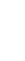 НЕОБХОДИМЫЕ МАТЕРИАЛЫ:•	сюжетные игрушки (куклы, кукольная мебель, одежда для кукол, посуда для кукол, муляжиовощей, фруктов, атрибуты сюжетно-ролевых игр: «Семья», «Больница», «Магазин»);•	сюжетные игрушки (куклы, коляски, машины, мягкие игрушки, игрушки животных, строительный материал, кукольная посуда, кукольная мебель, одежда для кукол); дидактические игрушки (башенки, матрёшки); оборудование центра «песка и воды» (тазики, кувшины, миски разного размера, водоплавающие игрушки, лейки, сачки);•	настольно-печатные игры (с картинками, кубики, мозаика, лото, разрезные картинки, «Сложиузор», «Кубики для всех», «Геоконт», «Сложи квадрат», «Игровой квадрат»);простейшие музыкальные инструменты (барабан, колокольчики, дудочки);бросовый материал;спортивный инвентарь (мячи, ленточки, кегли, обручи, вере вочки, шнуры);театры (театр игрушек, пальчиковый театр, театр марионеток, игрушки-самоделки);•	книги с социально-нравственным содержанием;ПЛАНИРУЕМЫЕ РЕЗУЛЬТАТЫПЛАНИРУЕМЫЕ РЕЗУЛЬТАТЫПЛАНИРУЕМЫЕ РЕЗУЛЬТАТЫПЛАНИРУЕМЫЕ РЕЗУЛЬТАТЫПЛАНИРУЕМЫЕ РЕЗУЛЬТАТЫПервая младшая группаВторая младшая группаСредняя группаСтаршая группаПодготовительная группаРебенок входит в мир социальных отношенийРебенок входит в мир социальных отношенийРебенок входит в мир социальных отношенийРебенок входит в мир социальных отношенийРебенок входит в мир социальных отношенийребенок положительно настроен, охотно посещает детский сад, относится с доверием к воспитателям, общается, участвует в совместных действиях с воспитателем, переносит показанные игровые действия в самостоятельные игры; эмоционально откликается на игру, предложенную взрослым, подражает его действиям, принимает игровую задачу; ребенок дружелюбен, доброжелателен к сверстникам, с интересом участвует в общих играх и делах совместно с воспитателем и детьми; ребенок строит сюжет из нескольких связанных по смыслу действий, принимает (иногда называет) свою игровую роль, выполняет игровые действия в соответствии с ролью; охотно общается с воспитателем и с детьми, вступает в игровое взаимодействие; Ребенок приветлив с окружающими, проявляет интерес к словам и действиям взрослых, охотно посещает детский сад. По показу и побуждению взрослых эмоционально откликается на ярко выраженное состояние близких и сверстников. Ребенок дружелюбно настроен, спокойно играет рядом с детьми, вступает в общение по поводу игрушек, игровых действий. сохраняет преобладающее эмоционально-положительное настроение, быстро преодолевает негативные состояния, стремится к одобрению своих действий; говорит о себе в первом лице, положительно оценивает себя, проявляет доверие к миру.Ребенок преимущественно жизнерадостно, дружелюбно настроен; внимателен к словам и оценкам взрослых, стремится к положительным формам поведения; В привычной обстановке самостоятельно выполняет знакомые правила общения со взрослыми (здороваться, прощаться, обращаться на «вы»); общаясь со сверстниками, проявляет желание понять их замыслы, делится игрушками, вступает в ролевой диалог. Замечает ярко выраженное эмоциональное состояние сверстника или близких, по примеру воспитателя проявляет сочувствие; сопереживает героям сказок и пр. Охотно отвечает на вопросы о семье, проявляет любовь к родителям, доверие к воспитателюРебенок положительно настроен по отношению к окружающим, охотно вступает в общение с близкими взрослыми и сверстниками, проявляет сдержанность по отношению к незнакомым людям; ориентируется на известные общепринятые нормы и правила культуры поведения в контактах со взрослыми и сверстниками; проявляет любовь к родителям, уважение к воспитателям, интересуется жизнью семьи и детского сада; в общении со сверстниками дружелюбен, доброжелателен, умеет принимать общий замысел, договариваться, вносить предложения, соблюдает общие правила в игре и совместной деятельности; различает разные эмоциональные состояния, учитывает их в своем поведении, охотно откликается на просьбу помочь, научить другого тому, что хорошо освоил; имеет представления о том, что «хорошо и что плохо», в оценке поступков опирается на нравственные представления.Поведение ребенка положительно направлено. Ребенок хорошо ориентирован в правилах культуры поведения, охотно выполняет их. доброжелательно настроен по отношению к взрослым и сверстникам, вступает в общение, в совместную деятельность, стремится к взаимопониманию, случае затруднений апеллирует к правилам. Имеет представления о нравственных качествах людей, оценивает поступки с позиции известных правил и норм. внимателен к эмоциональному и физическому состоянию людей, хорошо различает разные эмоции, проявляет участие и заботу о близких и сверстниках; имеет близких друзей (друга), с удовольствием общается, участвует в общих делах, обсуждает события, делится своими мыслями, переживаниями. имеет представления о школе, стремится к своему будущему положению школьника, проявляет уверенность в себе, положительную самооценку, чувство собственного достоинстваРазвиваем ценностное отношение к трудуРазвиваем ценностное отношение к трудуРазвиваем ценностное отношение к трудуРазвиваем ценностное отношение к трудуРазвиваем ценностное отношение к трудумалыш активен в выполнении действий самообслуживания, стремится к оказанию помощи другим детямРебенок с интересом наблюдает за трудовыми действиями взрослых по созданию или преобразованию предметов, связывает цель и результат труда; называет трудовые действия, инструменты, некоторые материалы из которых сделаны предметы и вещи. По примеру воспитателя бережно относится к результатам труда взрослых, подражает трудовым действиям. Проявляет самостоятельность в самообслуживании, самостоятельно умывается, ест, одевается при небольшой помощи взрослогоРебенок проявляет познавательный интерес к труду взрослых, профессиям, технике; охотно отражает эти представления в играх. Способен использовать обследовательские действия для выделения качеств и свойств предметов и материалов; рассказать о предмете, его назначении и особенностях, о том, как он был создан. Ребенок самостоятелен в самообслуживании, сам ставит цель, видит необходимость выполнения определенных действий для достижения результата. Стремится к выполнению трудовых обязанностей, охотно включается в совместный труд со взрослыми или сверстниками.Ребенок активен в стремлении к познанию разных видов труда и профессий, применению техники, современных машин и механизмов в труде; Бережно относится к предметному миру как результату труда взрослых, стремится участвовать в труде взрослых. Самостоятелен, инициативен в самообслуживании. С готовностью участвует со сверстниками в разных видах повседневного и ручного труда; при небольшой помощи взрослых планирует трудовой процесс, проявляет настойчивость, добивается нужного результата.Ребенок проявляет познавательный интерес к профессиям, предметному миру, созданному человеком. отражает представления о труде взрослых в играх, рисунках, конструировании. проявляет самостоятельность и инициативу в труде, способен принять цель от взрослого или поставить цель самостоятельно, осуществить процесс, получить результат и оценить его. самостоятелен и ответственен в самообслуживании, охотно участвует в совместном труде со сверстниками, заинтересован в получении хорошего результата. добросовестно выполняет трудовые поручения в детском саду, и в семьеБезопасностьБезопасностьБезопасностьБезопасностьБезопасностьРебенок проявляет интерес к правилам безопасного поведения; с интересом слушает стихи и потешки о правилах поведения в окружающей среде и пр. осваивает безопасные способы обращения со знакомыми предметами ближайшего окружения.Ребенок с интересом познает правила безопасного поведения, с удовольствием слушает рассказы и сказки, стихи, любит рассуждать на эту тему, задает вопросы, разгадывает загадки. в повседневной жизни стремится соблюдать правила безопасного поведения. Умеет привлечь внимание взрослого в случае возникновения непредвиденных и опасных для жизни и здоровья ситуаций.Представления ребенка о безопасном поведении достаточно осмысленны, может привести примеры правильного поведения в отдельных опасных ситуациях, установить связи между неправильными действиями и их последствиями для жизни. Ребенок умеет: соблюдать правила безопасного поведения в подвижных играх, в спортивном зале; пользоваться под присмотром взрослого опасными бытовыми предметами (ножницы, иголки и пр.) и приборами. быть осторожным при общении с незнакомыми животными; соблюдать правила перехода дороги, правильно вести себя в транспорте, Избегает контактов с незнакомыми людьми на улице; вступает в разговор с незнакомыми людьми только в присутствии родителей.Ребенок имеет представление о безопасном поведении, как вести себя в потенциально опасных ситуациях в быту, на улице, в природе. Знает, как позвать на помощь, обратиться за помощью к взрослому; знает свой адрес, имена родителей, их контактную информацию; избегает контактов с незнакомыми людьми на улице; проявляет осторожность при встрече с незнакомыми животными, ядовитыми растениями, грибами. внимателен к соблюдению правил поведения на улице, умеет ориентироваться на сигналы светофора. Месяц№ недТема неделиНазвание занятияСентябрь1До свидания лето, здравствуй детский сад!Адаптация «Знакомимся  с нашей группой»Сентябрь2ПДБСентябрь3Семья«Кто живет со мной дома?»Сентябрь4ОсеньОктябрь1Я и моя семья«Обязанности мамы и папы»Октябрь2Мой домОктябрь3ПДБ (транспорт)«На чем ездят люди?»Октябрь4Домашние птицыНоябрь 1ПосудаИгровая ситуация «Накормим куклу»Ноябрь 2Мои любимые игрушкиНоябрь 3Мои любимые игрушки«Добрый доктор Айболит – профессия доктор»Ноябрь 4Пусть всегда будет мама, пусть всегда буду я! "Декабрь1Зимушка зима«Оденем куклу Катю в Зимнюю одежду»Декабрь2Зимушка зимаДекабрь3Новый год. Ёлка«Дед Мороз под Новый год обязательно придет!»4Новый год. ЁлкаЯнварь2Зима. Дикие животные (обобщение)Январь3Мебель«Мебель у нас дома»Январь4Сказки учат нас добру«Зимняя обувь»Февраль1Домашние животныеФевраль2Домашние животныеФевраль3Я и мой папа«Профессия шофер»Февраль4Я и мой папа«Демисезонная одежда и обувь»Март 1Весна.  Мамин деньМарт 2Весна. Мамин день«Профессия повар»Март 3Народная игрушкаМарт 4Народная игрушка«Пастушок и коровка» - малые фольклорные формыАпрель1Домашние животные и их детенышиАпрель2Я и мое тело«Части моего тела»Апрель3Я и мое тело«Разноцветное настроение»Апрель4Рыбки в аквариумеМай 1Цветочная фантазияМай 2Насекомые«Летняя одежда и обувь»Май 3Игры с песком и водойМесяц№ недТема неделиНазвание цель занятияСентябрь1До свидания лето, здравствуй детский сад!Адаптация «Наша группа и безопасность в ней»Сентябрь2ПДБ«Безопасность на дороге»Сентябрь3Семья«Моя семья»Сентябрь4Осень«Чудо - овощи», «Чудо – фрукты»Октябрь1Я и моя семья«Опасные предметы дома»Октябрь2Мой дом«Дом, в котором мы живем»Октябрь3ПДБ (транспорт)«Грузовой и пассажирский транспорт»Октябрь4Домашние птицы«Домашние птицы»Ноябрь 1Посуда«Знакомство с обобщающим понятием «Посуда»Ноябрь 2Мои любимые игрушки«Игрушки, которые живут в нашей группе»Ноябрь 3Мои любимые игрушки«Знакомство со свойствами дерева и резины. Игрушки из этих материалов»Ноябрь 4Пусть всегда будет мама, пусть всегда буду я! "«Труд врача»Декабрь1Зимушка зима«Наш друг Снеговик» «Зимние развлечения»Декабрь2Зимушка зима«Опасный гололед»Декабрь3Новый год. Ёлка«В лесу родилась елочка»4Новый год. Ёлка«Наш друг – Дед Мороз»Январь2Зима. Дикие животные (обобщение )«Дикие животные»Январь3Мебель«Знакомство с обобщающим понятием «Мебель»Январь4Сказки учат нас добру«Знакомство с обобщающим понятием «обувь», «головные уборы»Февраль1Домашние животные«Домашние животные у нас дома»Февраль2Домашние животные«Домашние животные и их детеныши»Февраль3День защитника Отечества«Я и мой папа»Февраль4День защитника Отечества«Как стать сильным»Март 1Весна. 8 марта – Мамин день«Я и моя мама», «Мама есть у всех»Март 2Весна. 8 марта – Мамин день«Какие краски у весны?»Март 3Знакомство с народной культурой и традициями«Знакомим с русской матрешкой»Март 4Знакомство с народной культурой и традициями«Знакомство со свойствами и качествами бумаги и ткани» Апрель1Наш город«Город, в котором мы живем»Апрель2Профессии«Труд Повара»Апрель3Профессии«Труд водителя»Апрель4Рыбки в аквариуме«Домашние птицы и рыбки у нас дома»Май 1Цветочная фантазия«Цветы на подоконнике»Май 2Насекомые«Опасные насекомые»Май 3Пожарная безопасность«О пожарной безопасности»Месяц№ недТема неделиНазвание цель занятияСентябрь1День знанийМониторинг «Для чего нужна школа?»Сентябрь2ПДБ«Правила пешеходов»Сентябрь3Детский сад«Сотрудники детского сада» - продолжить знакомство персоналом МДОУ, целевая экскурсия в медицинский кабинет, пищеблок.Сентябрь4осень«Труд дворника» - познакомить с новой профессией – дворник, развивать чувство Октябрь1Я в мире человек«Слушай во все уши»Октябрь2Мой город. Моя страна«Мой Петрозаводск» - знакомство с историей возникновения города, основных достопримечательностейОктябрь3ПДБ (транспорт, профессии)«Знакомство детей с обобщающим понятием – транспорт»Октябрь4Перелетные птицы«Во что я люблю одеваться»Ноябрь 1Посуда. Продукты питания«Знакомство с обобщающим понятием – посуда»Ноябрь 2Дикие и домашние животные«Контакты с животными»Ноябрь 3Дикие и домашние животные«Городские и деревенские домашние животные» - продолжать учить отличать город и деревню.Ноябрь 4Пусть всегда будет мама, пусть всегда буду я! "«Мамочка любимая» - Чтение стихотворения Благининой «Посидим в тишине», беседа о маме, забота о маме Декабрь1Зимушка зима. Зимующие птицы«Правила безопасности на льду»Декабрь2Зимушка зима. Зимующие птицы«Знакомство со свойствами льда, снега» - учить сравнивать свойства льда (прозрачный, твердый, хрупкий) и снега(белый, мягкий, 2пушистый, хрустящий»Декабрь3Новогодний праздник«Будь осторожен с открытым огнем»Декабрь4Новогодний праздник«»Новый год в городе» - знакомить с традициями празднования Нового года в городе, в семьеЯнварь2Зима. Дикие животные (обобщение)«Целевое посещение прачечной детского сада» - продолжать знакомство с работой сотрудников детского сада.Январь3Дом и его части«Знакомство со свойствами дерева и металла» - познакомить со свойствами дерева и металла, в доме много предметов из этих материалов. Мебель из дерева, посуда (кастрюли, миски) из металлаЯнварь4Сказки учат нас добру«Обучение детей умению отгадывать загадки» - продолжать знакомить с малыми фольклорными формами – загадки.Февраль1Комнатные растения«Осторожно, ядовито!»Февраль2Комнатные растения«Экскурсия в продовольственный магазин» - познакомить детей с трудом работников магазина, продавцом, кассиром»Февраль3Наша Армия. День защитника Отечества.« Наша армия родная» - дать детям знания об армии, сформировать первые представления об особенностях военной службы. Уточнить представления о родах войск.Февраль4Наша Армия. День защитника Отечества.« Наша армия родная» -сформировать знания о военной технике.Март 1Весна. 8 марта – Мамин день«Мамина работа» - знакомство с женскими профессиями. Фабрика тканей, свойства тканей.Март 2Весна. 8 марта – Мамин день«В городском транспорте»Март 3Знакомство с народной культурой и традициями«Наша Родина – Россия» - закрепить знания о природе России, русском национальном костюме, русских народных сказках, потешках.Март 4Знакомство с народной культурой и традициями«Край карельский – край родной» - знакомство с культурой и бытом в Карелии, карельский костюмАпрель1Планета Земля«Наша Родина – Россия» - воспитывать любовь к своей Родине - РоссииАпрель2Профессии.«Экскурсия на почту» - познакомить с трудом почтальона.Апрель3Профессии.«Рассказ о неизвестном герое» - пожарныйАпрель4Рыбы«Свойства воды» -познакомить детей со свойствами воды (текучесть, прозрачность, без запаха)Май 1День Победы«9 мая – день Победы»Май 2Насекомые. Цветы на лугу«Подружись с зубной щеткой»Май 3Правила дорожного движения«Знакомство с правилами дорожного движения»Месяц№ недТема неделиНазвание цель занятияСентябрь1День знанийМониторинг «Что такое школа?» - знакомство с профессией учитель, что дети делают в школе.Сентябрь2ПДБ«История создания светофора» - закрепление знаний ПДД, познакомить с историей возникновения светофораСентябрь3Наш город«История возникновения родного города» - продолжать знакомство с историей Петрозаводска, с символикой – герб и флаг.Сентябрь4Осень. Приметы осени«Как выращивают хлеб» -закрепить знания детей об осенних работах в поле, познакомить детей с трудом хлеборобов осеньюОктябрь1Я в мире человек. Я вырасту здоровым«Предметы, которые нас окружают»«История создания ложки и вилки»Октябрь2День народного единства«История России. Символика страны – герб, флаг, гимн»Октябрь3ПДБ (транспорт, профессии)«Знакомство детей с классификацией транспорта»Октябрь4Птицы (лесные, водоплавающие)«Бытовая техника» (игра- путешествие «Путешествие в прошлое плиты», , «Техника – помощница у меня дома№, викторина загадок)Ноябрь 1Посуда. Продукты питания. «Из какой посуды ели»Ноябрь 2Дикие и домашние животные, их детеныши«Мы в Карелии живем» - познакомить детей с символикой Карелии, природой, миромНоябрь 3Дикие и домашние животные, их детеныши«Я и моя семья» - углубить представления о семье и ее членах (брат, сестра); знать имена всех членов семьи, половую принадлежность; воспитывать у детей заботливое отношение, сострадание к членам своей семьи, культуре поведенияНоябрь 4Пусть всегда будет мама, пусть всегда буду я! "«Русская народная кухня. Мамины пироги»Декабрь1Зимушка зима. Зимние забавы. Зимующие птицы«Классификация одежды: зимняя, летняя, демисезонная»Декабрь2Зимушка зима. Зимние забавы. Зимующие птицы«Зимние забавы»Декабрь3Новогодний праздник«Народные традиции. Рассказ о Новом годе»Декабрь4Новогодний праздникГотовимся к Новому году – углубить представление детей о празднике Новый год, профессии артиста, воспитывать уважение к труду взрослого, желание сделать нарядной группу  порадовать подарками близких»Январь2Деревья. Дикие животные наших лесов«Растительный и животный мир Карелии»Январь3Стройка. Профессии на стройке«Знакомство детей со строительными профессиями»Январь4Сказки учат нас добру«Литературная викторина»Февраль1Комнатные растения«Как освещались дома»Февраль2Комнатные растения«Знакомство со свойствами металла и дерева»Февраль3Наша Армия. День защитника Отечества.«Памятник защитника Отечества»« Войска РФ»Февраль4Наша Армия. День защитника Отечества.« Войска РФ»Март 1Весна. Международный женский день«Мамина работа»Март 2Весна. Международный женский день«Москва – столица России» - достопримечательности городаМарт 3Народная культура и традиции«Народные традиции – именины»Март 4Народная культура и традиции«Культура и быт Карелии» - познакомить детей с традициями родного краяАпрель1Планета Земля«День космонавтики»Апрель2Профессии. «Все работы хороши»Апрель3Профессии.«Знакомство с трудом работников швейной промышленности»Апрель4Животный мир морей и океанов«Как люди придумали зеркало»Май 1День Победы«9 мая – День Победы»Май 2Полевые и садовые цветы. Насекомые«Чтение рассказа Пермяка Е. Смородинка»Май 3Правила дорожного движения«Правила безопасности в городе»Месяц№ недТема неделиНазвание цель занятияСентябрь1День знанийМониторинг«Экскурсия в школу»Сентябрь2ПДБ«Пешеходы и транспорт»Сентябрь3Наш город.«Достопримечательности нашего города»Сентябрь4Осень. Приметы осени (осень в стихах русских поэтов, художников)«Хлеб – богатство России»Октябрь1Наш город, моя страна, моя планета«История России. Символика страны – герб, флаг, гимн»Октябрь2День народного единства«4 ноября – День единения России»Октябрь3ПДБ (транспорт, профессии)«История возникновения транспорта»Октябрь4Птицы (обобщение)«Предметный мир – обувь»Ноябрь 1Посуда. Продукты питания. «Знакомство со свойствами стекла и пластмассы»Ноябрь 2Дикие и домашние животные. Подготовка животных к зиме«Планета Земля – наш дом»Ноябрь 3Дикие и домашние животные. Подготовка животных к зиме«Мы все жители планеты Земля»Ноябрь 4Пусть всегда будет мама, пусть всегда буду я! "«Труд взрослых – производство продуктов питания»Декабрь1Зимушка зима. Зимние забавы. Зимующие птицы«Знакомство с жизнью народов Севера»Декабрь2Зимушка зима. Зимние забавы. Зимующие птицы«Москва – столица России. Герб Москвы»Декабрь3Новогодний праздник«Праздники на Руси»Декабрь4Новогодний праздник«Новогодний праздник»Январь2Хвойные деревья. Животные наших лесов«Название и изготовление тканей»Январь3Стройка. Профессии на стройке«Для чего нужны дома?»Январь4Сказки учат нас добру«Откуда пришла книга»Февраль1Комнатные растения. Зимний огород«Экскурсия в школьную библиотеку»Февраль2Комнатные растения. Зимний огород«Почему солнце светит днем, а звезды ночью»Февраль3Мое Отечество Россия«Наша Родина: как жили люди на Руси?»Февраль4Мое Отечество Россия«История России и Петрозаводска – царь Петр1»Март 1Весна. Международный женский день«Труд мам»Март 2Весна. Международный женский день«Мужчины и женщины в семье»Март 3Народная культура и традиции«Культура и традиции русского народа»Март 4Народная культура и традиции«Ремесла Карелии»Апрель1Космос«День космонавтики»Апрель2Профессии. Животные холодных и жарких стран«Все работы хороши»Апрель3Профессии. Животные холодных и жарких стран«Школа пожарников»Апрель4Мониторинг.Животный мир морей и океанов (2 половина дня)«Планеты солнечной системы»Май 1День Победы«9 мая – День Победы»Май 2Цветущие растения леса, сада, луга. Насекомые«Знакомство с трудом фермера»Май 3Скоро в школу«Праздник – выпуск детей в школу»Месяц№ неделиНазвание темы неделиНазвание занятияСентябрь1День знанийМониторинг 2ПДБ«Пора не пора не ходи со двора! Мостовая для машин – тротуар для пешехода»3Наш город«Съедобные и несъедобные грибы»4Осень. Приметы осениОктябрь1Я в мире человек. Я вырасту здоровым«Спорт – это здоровье»2День народного единства3ПДБ (транспорт, профессии)«О полосатой «зебре» и дорожном знаке «пешеходный переход»4Птицы (лесные, водоплавающие)Ноябрь1 Посуда. Продукты питания. «Витамины укрепляют организм»2Дикие и домашние животные, их детеныши3Дикие и домашние животные, их детеныши«Умеешь ли ты обращаться с животными?»4Пусть всегда будет мама, пусть всегда буду я! "Декабрь1Зимушка зима. Зимние забавы. Зимующие птицы«Берегись мороза»2Зимушка зима. Зимние забавы. Зимующие птицы3Новогодний праздник«Огонь друг или враг?»4Новогодний праздникЯнварь2Деревья. Дикие животные наших лесов«Взаимосвязь и взаимодействие в природе»3Стройка. Профессии на стройке«Насильственные действия незнакомого взрослого на улице»4Сказки учат нас добруФевраль1Комнатные растения2Комнатные растения«Ядовитые растения»3Наша Армия. День защитника Отечества.4Наша Армия. День защитника Отечества.«Что такое перекресток?»Март1Весна. Международный женский день2Весна. Международный женский день«Здоровая пища»3Народная культура и традиции4Народная культура и традиции«Опасные предметы дома»Апрель1Планета Земля2Профессии. «Службы 01, 02, 03 всегда на страже»3Профессии.4Животный мир морей и океанов«На воде, на солнце…»Май1День Победы2Полевые и садовые цветы. Насекомые3Правила дорожного движенияОпасные участки на пешеходной части улицы4МониторингМесяц№ неделиНазвание темы неделиНазвание занятияСентябрь1День знанийМониторинг«Наши верные друзья»Сентябрь2ПДБ«Зачем нужны дорожные знаки»Сентябрь3Наш город.«Внешность человека может быть обманчива» Сентябрь4Осень. Приметы осени (осень в стихах русских поэтов, художников)«Ядовитые грибы и ягоды»Октябрь1Наш город, моя страна, моя планета«Взаимосвязь и взаимодействие в природе»Октябрь2День народного единства«Игра – ситуация «Что ты будешь делать дома один, без родителей, а в дверь позвонили?»Октябрь3ПДБ (транспорт, профессии)«Беседа «Улица города»Октябрь4Птицы разных стран«Не боимся мы дождей и осенних хмурых дней»Ноябрь1 Посуда. Продукты питания. Труд повара«Дидактическая игра «Говорящие знаки»Ноябрь2Дикие и домашние животные. Подготовка животных к зиме«Съедобные ягоды и ядовитые растения»Ноябрь3Дикие и домашние животные. Подготовка животных к зиме«На зарядку становись»Ноябрь4Пусть всегда будет мама, пусть всегда буду я! "«Балкон, открытое окно и другие бытовые опасности»Декабрь1Зимушка зима. Зимние забавы. Зимующие птицы«Движение машин»Декабрь2Зимушка зима. Зимние забавы. Зимующие птицы«Что мы должны знать о буре и урагане»Декабрь3Новогодний праздник«Зимние игры и забавы»Декабрь4Новогодний праздник«Профессия пожарного»Январь2Хвойные деревья. Животные наших лесов«Правила поведения в пассажирском транспорте, остановка пассажирского транспорта»Январь3Стройка. Профессии на стройке«Обходи скользкие места»Январь4Сказки учат нас добру«Кто с закалкой дружит, никогда не тужит»Февраль1Комнатные растения. Зимний огород«Опасные участки на пешеходной части улицы»Февраль2Комнатные растения. Зимний огород«Как вызвать милицию»Февраль3Мое Отечество Россия«Сделай компьютер своим другом»Февраль4Мое Отечество Россия«Предметы, требующие осторожного обращения»Март1Весна. Международный женский день«Игра – КВН «Лучший пешеход»Март2Весна. Международный женский день«Как устроено тело человека»Март3Народная культура и традиции«Скорая помощь»Март4Народная культура и традиции«Чистота залог здоровья»Апрель1Космос«Кошка и собака – наши соседи»Апрель2Профессии. Животные холодных и жарких стран«Сотрудник ДПС» «К кому можно обратиться за помощью, если ты потерялся на улице»Апрель3Профессии. Животные холодных и жарких стран«Пришла весна – ребятишкам не до сна!»Апрель4Мониторинг.Животный мир морей и океанов (2 половина дня)«Пожароопасные предметы»Май1День Победы«Что надо знать, чтобы избежать опасности во время грозы»Май2Цветущие растения леса, сада, луга. Насекомые«Берегись насекомых»Май3Скоро в школу«Лето красное – для здоровья прекрасное!»АвторНазваниеГодИздательствоКол-воТ.Г.ХромцоваВоспитание безопасного поведения дошкольников на улице2007ООО"Центр педагогического образования"1Н.А.АралинаОзнакомление дошкольников с правилами пожарной безопасности2007ООО"Издательство Скрипторий 2003"1С.Н.ЧерепановаРекомендации по ознакомлению детей дошкольного возраста с правилами безопасности дорожного движения2Э.Я.СтепаненковаМ.Ф.ФиленкоМетодическое руководство к наглядному пособию для детских садов "Правила дорожного движения"1985"Просвещение"1Е.С.СмушкевичМы идем по улице1990Магнитогорск2ГосударственнаяАвтомобильнаяИнспекцияМетодические рекомендации воспитателям детских садов. Примерные планы занятий и игр по правилам уличного движения1972Олонецкая типография2С.Н.ЧерепановаПравила дорожногодвижения дошкольникам2009ООО"Издательство Скрипторий 2003"1Р.П.БабинаМетодическое руководство к учебному пособию для учащихся 1 класса "УрокиСветофорика"1997Российское педагогическое агентство3Всесоюзный научно-исследовательский центр по безопасности дорожного движения Главное управление ГосавтоинспекцииТиповые программыПо изучению правил дорожного движения различными социальными и возрастными группами населенияИ методические рекомендации по ихреализации1989Петрозаводск1Т.Н.ДороноваЛ.Г.ГолубеваН.А.ГордоваПрограмма для родителей и воспитателей по формированию здоровья и развития детей 4-7 лет2002"Просвещение"1Н.Н.АвдееваО.Л.КнязеваР.Б.СтеркинаМ.Д.МаханеваБезопасность на улицах и дорогахМетодическое пособие для работы с детьми старшего дошкольного возраста1997ООО"Издательство АСТ-ЛТД"2Р.П.БабинаЗанимательная дорожная азбука1997ООО"Издательство АСТ-ЛТД"2В.К.ПолыноваЗ.С.ДмитриенкоОсновы безопасности жизнедеятельностидля детей дошкольного возраста2009ООО"ИЗДАТЕЛЬСТВО"ДЕТСТВО-ПРЕСС"3Н.Н.АвдееваО.Л.КнязеваР.Б.СтеркинаБезопасность2002ООО"ИЗДАТЕЛЬСТВО"ДЕТСТВО-ПРЕСС"1Н.И.ГуткинаДорога к знаниям"Много или мало?"1998"РОСМЭН-ЛИГА"1С.А.НасонкинаУроки этикета1996"АКЦИДЕНТ"1Помоги Юре1997Издание Красного Креста Эстонии1Карельский Научно-методический центр повышения квалификации педагогических кадров пожарная охрана г ПетрозаводскаПравила пожарной безопасности для самых маленьких1994Петрозаводск1Здравствуй друг, дорожный знак1996"АНСЕЛ"1Н.И.КлочановДорога, ребенок,безопасность2004"Феникс"1М.П.ТумановскаяНа дороге2002"ИздательствоОНИКС-СПб"1В.Г.ГорецкийН.Н.ТолоконниковТоп-топ-топ...1996"Новая школа"1Г.ЗайцевУроки Мойдодыра1995"АКЦИДЕНТ"1П.В.ФросинВ.Н.ФросинВ.В.ФросинаТело человека1999"СПбГТУ"1В.СусловКолеса1990"Малыш"1Н.В. АлешинаОзнакомление дошкольников с окружающим  и социальной действительностью (подгот.группа)2008УЦ Перспектива4Н.В. АлешинаОзнакомление дошкольников с окружающим  и социальной действительностью (старшая группа)2009УЦ Перспектива4Н.В. АлешинаОзнакомление дошкольников с окружающим  и социальной действительностью (средняя группа)2008УЦ Перспектива4Н.В. АлешинаОзнакомление дошкольников с окружающим  и социальной действительностью (младшая группа )2008УЦ Перспектива4Л.В.ЛогиноваЧто может герб нам рассказать...2006"Скрипторий 2003"1 Ю.Е.АнтоновЛ.В.ЛевинаЕ.А.ПоздняковаКак научить детей любить РодинуГражданское воспитание в ДОУ20032007"АРКТИ""Учитель"1 1Г.А.КовалеваВоспитывая маленького гражданина.....2004"АРКТИ"1 А.Е.ПисареваВ.В.УткинаЖивем в "Ладу"Патриотическое воспитание в ДОУ2007"Сфера"1 Е.Ю.АлександроваЕ.П.ГордееваМ.П.ПостниковаГ.П.ПоповаСистема патриотического воспитания в ДОУ2007"Учитель"1Н.А.Арапова-ПискареваМой родной дом2004"Мозаика-Синтез"1Н.Г.ЗеленоваЛ.Е.Осипова"Я - ребенок, и я...И я имею право!.."2007"Скрипторий 2003"1 Л.И.ШитиковаК.А.МихайловаВеликая Отечественная Война в Карелии2010Петрозаводск1 Л.И.ШитиковаК.А.МихайловаПраздники и памятные даты2010Петрозаводск1В.ЯшковПодвиг твой бессмертен1975"Карелия"1Б.М.ПидемскийВойна народная1995"Аврора"1 А.В.ДороганА.П.СуржкоВсе живое1996"Периодика"1 Администрация города ПетрозаводскаДни защиты от экологической опасности в г Петрозаводске2007"Verso"1